Séquence d’enseignement de la justification et de l’explicationQuand Angèle fut seule…Chantal Cayer, CS Marie-VictorinLaurent Demers, FGA MontérégieÉquipe-choc pédagogique 2017-2018AQIFGA 2018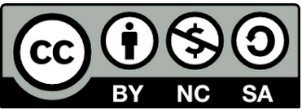 Ce document est mis à disposition sous une licence Creative Commons 4.0 Attribution – Pas d’utilisation commerciale – Partage dans les mêmes conditionsDéroulement de la séquence et planificationIntention pédagogiqueAmener les élèves à structurer une explication et une justification dans la formulation des réponses en lecture.Annexe 1Quand Angèle fut seule…Bien sûr, tout n'avait pas toujours marché comme elle l'aurait souhaité pendant toutes ces années; mais tout de même, cela lui faisait drôle de se retrouver seule, assise à la grande table en bois. On lui avait pourtant souvent dit que c'était là le moment le plus pénible, le retour du cimetière. Tout s'était bien passé, tout se passe toujours bien d'ailleurs. L'église était pleine. Au cimetière, il lui avait fallu se faire embrasser par tout le village. Jusqu'à la vieille Thibault qui était là, elle qu'on n'avait pas vue depuis un an au moins. Depuis l'enterrement d'Émilie Martin en fait. Et encore, y était-elle seulement, à l'enterrement d'Émilie Martin? Impossible de se souvenir. Par contre, Angèle aurait sans doute pu citer le nom de tous ceux qui étaient là aujourd'hui. André, par exemple, qui lui faisait tourner la tête, au bal, il y a bien quarante ans de cela. C'était avant que n'arrive Baptiste. Baptiste et ses yeux bleus, Baptiste et ses chemises à fleurs, Baptiste et sa vieille bouffarde, qu'il disait tenir de son père, qui lui-même... En fait ce qui lui avait déplu aujourd'hui, ç'avait été de tomber nez à nez avec Germaine Richard, à la sortie du cimetière. Celle-là, à soixante ans passés, elle avait toujours l'air d'une catin*. Qu'elle était d'ailleurs. Angèle se leva. Tout cela était bien fini maintenant. Il fallait que la mort quitte la maison. Les bougies tout d'abord. Et puis les chaises, serrées en rang d'oignon le long du lit. Ensuite, le balai. Un coup d'œil au jardin en passant. Non, décidément, il n'était plus là, penché sur ses semis, essayant pour la troisième fois de la journée de voir si les radis venaient bien. Il n'était pas non plus là-bas, sous les saules. Ni même sous le pommier, emplissant un panier. Vraiment, tout s'était passé très vite, depuis le jour où en se réveillant, il lui avait dit que son ulcère recommençait à le taquiner. Il y était pourtant habitué, depuis le temps. Tout de même, il avait bientôt fallu faire venir le médecin. Mais celui-là, il le connaissait trop bien pour s'inquiéter vraiment. D'ailleurs, Baptiste se sentait déjà un peu mieux... Trois semaines plus tard, il faisait jurer à Angèle qu'elle ne les laisserait pas l'emmener à l'hôpital. Le médecin était revenu. Il ne comprenait pas. Rien à faire, Baptiste, tordu de douleur sur son lit, soutenait qu'il allait mieux, que demain, sans doute, tout cela serait déjà oublié. Mais, quand il était seul avec elle, il lui disait qu'il ne voulait pas mourir à l'hôpital. Il savait que c'était la fin, il avait fait son temps. La preuve, d'autres, plus jeunes, étaient partis avant lui... Il aurait seulement bien voulu tenir jusqu'à la Saint-Jean. Mais cela, il ne le disait pas. Angèle le savait, et cela lui suffisait. La Saint-Jean il ne l'avait pas vue cette année. Le curé était arrivé au soir, Baptiste était mort au petit jour. Le mal qui lui sciait le corps en deux avait triomphé. C'était normal. Angèle ne l'avait pas entendue arriver. Cécile, après s'être changée, était venue voir si elle n'avait besoin de rien. De quoi aurait-elle pu avoir besoin? Angèle la fit asseoir. Elles parlèrent. Enfin, Cécile parla. De l'enterrement bien sûr, des larmes de quelques-uns, du chagrin de tous. Angèle l'entendait à peine. Baptiste et elle n'étaient jamais sortis de Sainte-Croix, et elle le regrettait un peu. Elle aurait surtout bien aimé aller à Lourdes. Elle avait dû se contenter de processions télévisées. Elle l'avait aimé son Baptiste dès le début, ou presque. Pendant les premières années de leur mariage elle l'accompagnait aux champs pour lui donner la main. Mais depuis bien longtemps, elle n'en avait plus la force. Alors elle l'attendait veillant à ce que le café soit toujours chaud, sans jamais être bouillant.Elle avait appris à le surveiller du coin de l'œil, levant à peine le nez de son ouvrage. Et puis, pas besoin de montre. Elle savait quand il lui fallait aller nourrir les volailles, préparer le dîner. Elle savait quand Baptiste rentrait. Souvent Cécile venait lui tenir compagnie. Elle apportait sa couture, et en même temps les dernières nouvelles du village. C'est ainsi qu'un jour elle lui dit, sur le ton de la conversation bien sûr, qu'il lui semblait bien avoir aperçu Baptiste discutant avec Germaine Richard, près de la vigne. Plusieurs fois au cours des mois qui suivirent, Cécile fit quelques autres « discrètes » allusions. Puis elle n'en parla plus. Mais alors Angèle savait. Elle ne disait rien. Peu à peu elle s'était habituée. Sans même avoir eu à y réfléchir, elle avait décidé de ne jamais en parler à Baptiste, ni à personne. C'était sa dignité. Cela avait duré jusqu'à ce que Baptiste tombe malade pour ne plus jamais se relever. Cela avait duré près de vingt ans. Son seul regret, disait-elle parfois, était de n'avoir pas eu d'enfants. Elle ne mentait pas. Encore une raison de détester la Germaine Richard d'ailleurs, car elle, elle avait un fils, né peu de temps après la mort de son père; Edmond Richard, un colosse aux yeux et aux cheveux noirs avait été emporté en quelques semaines par un mal terrible, dont personne n'avait jamais rien su. Le fils Richard, on ne le connaissait pas à Sainte-Croix. Il avait été élevé par une tante, à Angers. Un jour cependant, c'était juste avant que Baptiste ne tombe malade, il était venu voir sa mère. Cécile était là, bien sûr, puisque Cécile est toujours là où il se passe quelque chose. Elle lui avait trouvé un air niais, avec ses grands yeux bleus délavés. Angèle en avait semblé toute retournée.Cécile était partie maintenant. La nuit était tombée. Angèle fit un peu de vaisselle. Elle lava quelques tasses, puis la vieille cafetière blanche, maintenant inutile, puisqu'Angèle ne buvait jamais de café. Elle la rangea tout en haut du bahut. Sous l'évier, elle prit quelques vieux pots à confiture vides. À quoi bon faire des confitures, elle en avait un plein buffet. Elle prit également quelques torchons, un paquet de mort-aux-rats aux trois-quarts vide, et s'en alla mettre le tout aux ordures. Il y avait bien vingt ans qu'on n'avait pas vu un rat dans la maison. *Pascal Mérigeau (1983). Quand Angèle fut seule... http://www.ac-rouen.fr/pedagogie/equipes/lettres/recit/angele/sommaire.html     Annexe 2Question 1Cerner le contenuExpliquez pourquoi le fait de tomber nez à nez avec Germaine Richard, lors des funérailles, a déplu à Angèle? Annexe 3Question 2InterpréterSelon vous, à quoi le narrateur fait-il référence lorsqu’il affirme que « tout cela est bien fini maintenant »? (3e paragraphe) Justifiez votre réponse à l’aide d’éléments explicites et implicites issus du texte et de repères culturels.Déroulement de la séquencePlanificationPremière partie (en atelier)Lecture du texte en atelier Reading Apprenticeship À la fin de l’atelier, animer une discussion à partir de la question : Est-ce que Angèle a tué son mari avec de la mort-aux-rats?Photocopier texte Quand Angèle fut seule… selon le nombre d’élèves (Annexe 1)Durée : une heureDeuxième partie (en atelier)Présenter la grille à interprétation critérielle aux élèvesFaire ressortir les différences entre les échelons Enseignement de la séquence explicative aux élèves À quoi sert la séquence explicativeRéalisation type d’une séquence explicativeInviter les élèves à prendre des notesAnalyse d’une réponse modèle (avec 3 surligneurs)Pistes de questions :Quel est l’objet de l’explication? (surligner en rose)Quelles sont les causes? (surligner en vert)Quelles sont les explications? (surligner en bleu)Faire remarquer la présence des marqueurs.Lecture de la questionInviter les élèves à répondre à la question 1Inviter les élèves à réviser leur réponse à l’aide du modèle présenté (utiliser des surligneurs)Matériel requis :Un exemplaire de la grille pour chaque élèvePowerPoint Justification_explication (Pour éviter d’influencer les élèves, les modèles de réponse ont été élaborés à partir de la  situation d’apprentissage en FRA-3103 L’alcool et nous)Photocopier document Question 1Durée : une heureDeuxième partie (en atelier) Enseignement de la séquence justificative aux élèves À quoi sert la séquence justificativeRéalisation type d’une séquence justificativeInviter les élèves à prendre des notesAnalyse d’une réponse modèle (avec 3 surligneurs)Pistes de questions :Quel est l’objet de la justification? (surligner en rose)Quelles sont les raisons? (surligner en vert)Quelles sont les explicitations? (surligner en bleu)Faire remarquer la présence des marqueurs.Lecture de la questionInviter les élèves à répondre à la question 2Inviter les élèves à réviser leur réponse à l’aide du modèle présenté (utiliser des surligneurs)Matériel requis :PowerPoint Justification_explication (le modèle de réponse a été rédigé à partir de l’activité Interprétation autour d’un extrait du roman Le poids de la neige, présentée dans le cadre de l’AQIFGA 2017, par Marie-Josée Quinn, Diane Benoit et Catherine Dalpé. Les documents en lien avec cette activité sont disponibles l’espace Congrès 2017 du site de l’AQIFGA)Photocopier document Question 2Durée : une heureTroisième partie (en atelier)Projection de la réponse d’un élève à la question 1 (faible) Inviter les élèves à juger la réponse selon la grille à interprétation critérielle en lectureAnalyse de la réponse (modalité de réalisation de la séquence explicative)Code trois couleursPistes d’animation:Expliquer pourquoi vous portez ce jugement.Dites pour quelles raisons.Qu’est-ce qui manque pour que la réponse ait une cote supérieure?Le texte est-il bien balisé?Les élèves retravaillent leur réponse à la question 1.Matériel requis :Sélectionner deux ou trois textes d’élèves à analyser, idéalement de niveau faible.Prévoir un mode de projection qui permet d’annoter : TNI, projecteur acétateDurée : une heure trenteQuatrième partie (en atelier)Projection de la réponse d’un élève à la question 2 (faible) Inviter les élèves à juger de la réponse selon la grille à interprétation critérielle en lectureAnalyse de la réponse (modalité de réalisation de la séquence explicative)Code trois couleursPistes d’animation:Expliquer pourquoi vous portez ce jugement.Dites pour quelles raisons.Qu’est-ce qui manque pour que la réponse ait une cote supérieure?Le texte est-il bien balisé?Le texte comporte-t-il des éléments explicites, implicites de même que des repères culturels?Les élèves retravaillent leur réponse à la question 2.Matériel requis :Sélectionner deux ou trois textes d’élèves à analyser, idéalement de niveau faible.Prévoir un mode de projection qui permet d’annoter : TNI, projecteur acétateDurée : une heure trenteCinquième partie (en atelier)Faire une synthèse de la séquence avec les élèves sous forme de discussionPistes d’animation :Qu’est-ce que vous avez appris?Considérez-vous cela comme pertinent?Qu’est-ce qui vous a surtout aidé à comprendre?Qu’est-ce que vous trouvez encore difficile?Comment pourriez-vous réinvestir ces apprentissages dans d’autres contextes? Lesquels?Qu’est-ce que vous avez noté dans votre cahier au sujet de l’explication et de la justification?À la suite de la discussion, qu’est-ce que vous pourriez ajouter?Cinquième partie (en atelier)Faire une synthèse de la séquence avec les élèves sous forme de discussionPistes d’animation :Qu’est-ce que vous avez appris?Considérez-vous cela comme pertinent?Qu’est-ce qui vous a surtout aidé à comprendre?Qu’est-ce que vous trouvez encore difficile?Comment pourriez-vous réinvestir ces apprentissages dans d’autres contextes? Lesquels?Qu’est-ce que vous avez noté dans votre cahier au sujet de l’explication et de la justification?À la suite de la discussion, qu’est-ce que vous pourriez ajouter?